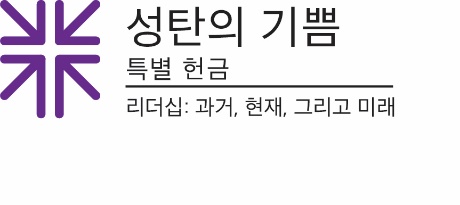 올바른 길 찾기 많은 사람들처럼, 메그 슈만 목사는 올바른 길을 찾을 시간이 필요했습니다. 그녀 인생에서 바른 경로를 찾는 데 말입니다.2007년 피츠버그 신학대학에서 목회학 석사학위를 취득한 메그는 "매우 긴 여정"이었다고 솔직하게 고백했습니다. 그녀는 졸업 후 안수 절차를 밟지 않고 다른 진로를 택했는데 교회법이 동성애자의 안수를 금하고 있기 때문이었습니다."졸업 후 동물 보호소에서 일하기 시작했어요"라고 그녀는 말했습니다. "어느 날 보호소 계단을 내려가면서 교회가 끝까지 나를 받아들이지 않을 것이라는 생각이 스쳐 지나갔어요. 참담했지요."머지않아 메그는 그녀의 고향인 펜실베이니아주 해리스버그의 마켓 스퀘어 장로교회의 지도 하에 안수 절차에 다시 들어갔고 펜스테이트 헬스 허쉬 메디컬 센터에서 인턴으로 일했습니다. 이후 그녀는 알라배마주 버밍햄 아동병원의 전임 요청을 수락했고, 그곳에서 2018년 안수를 받았습니다.일은 아주 잘 맞았지만, 문화는 그렇지 않았습니다. 일 년이 조금 더 지나 메그는 해리스버그로 돌아가기로 결정했습니다. "나는 소명을 찾겠다는 생각으로 돌아왔어요" 라고 그녀는 말했습니다. 그러나 그러지 못했어요"라고 그녀가 말했습니다. "코비드가 발생했지요. 그저 돈을 좀 벌기 위해 커피샵에서 파트타임 일을 하고 마켓 스퀘어 교회에서 임시 목회직을 맡았어요. 코비드로 커피샵이 문을 닫았을 때 정상적인 수입원이 없었고 진정으로 재정적인 도움이 필요한 때라는 걸 알게 되었죠."칼라일 노회의 임시 노회 총무인 쉐릴 게일런 목사가 그녀와 함께 있었습니다.  "메그가 재정적으로 힘들다는 것을 알게 되었을 때, 그녀가 받고 있던 스트레스를 상상하기 힘들었습니다. 나는 즉각 장로교 연금국의 보조 프로그램을 생각했습니다. 그녀가 처한 환경으로 인해 메그는 비상 보조기금에 적합한 대상자였습니다." 이제 기본적인 생활비 충당에 대한 압박이 줄어들어, 메그는 그녀의 다음 소명을 찾는 데 다시 집중할 수 있었습니다.메그는 자신의 여정에서 노회의 적극적인 지원과 격려와 더불어, 토마스 머튼의 "머튼 기도" 덕분에 중심을 잃지 않을 수 있었다고 말했습니다.  그 기도에서 머튼은 그가 가는 길은 모르나 주님께서 그를 바른 길로 인도하심은 알고 있다고 고백했습니다.성탄의 기쁨 특별 헌금 덕분에 메그는 이제 그 길, 즉 바른 길 위에 있다고 믿습니다. "장로교인 여러분들의 관대함에 감사를 드립니다. 성탄의 기쁨 특별헌금은 하나님이 부르신 메그와 같은 이들에게 지원과 부양을 가능하게 했습니다"라고 임시 노회 총무인 게일런 목사가 말했습니다. "이러한 기부는 꼭 필요한 마음의 평화를 가져오고 아기 예수 안에 있는 하나님의 선물에 대한 우리의 감사를 나타냅니다." 기쁨의 성탄절 특별 헌금에 아낌없이 기부해 주십시오. 우리 모두가 조금씩 기부하면 큰 금액이 될 수 있습니다.기도합시다.  오 주님, 당신의 도움에 이르는 길을 평탄하게 만들어 주소서. 우리 삶에 희망의 문을 열어 주소서. 아멘.